 План занятий на декабрь 2020 г. Группы ГБУС-2ВТОРНИК I – О.Р.У. 10-12 минут ( обще развивающие упражнения)II – О ФП – 1А (общая физическая подготовка)III – Гибкость 15-20 минутСРЕДАI – О.Р.У. – 10-12 минут II – О.П.У. – 1 (обще подготовительные упражнения)III – Гибкость 15 минутПЯТНИЦАI – О.Р.У. 10-12 минутII – О.У.У.(обще укрепляющие упражнения) можно выполнять с отягощениемIII – гибкость 15 минут                                                                                      СУББОТА     I – О.Р.У. 10-12 минутII – О.Ф.П. 2 III – гибкость 15-20 минут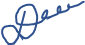 Тренер-преподователь отделения легкой атлетики _______________/Д.К.Чачуа/ №Наименования упражненияКол. подходовКол. выполненияВремя отдыхаПодтягивание на перекладинесамостоятельноОтжимание3-5 5-7 дев10-12 юн.30-40 сек.Подьем туловища (нога в коленях согнута)3-51230-40 сек.Подьем ног лежа спиной вперед 3-51230-40 сек.Спина (лежа животом прогибание туловища)3-51230-40 сек.Наклоны вперед с отягощением на вытянутых руках3-510-1230-40 сек.№Наименования упражненияКол. подходовКол. выполненияВремя отдыхаИмитация рук 430 сек.30 секКруговые движения ногами в стойке на лопатках (можно с отягощением)430 сек30 секРазножка (в выпаде вперед, смена ног)420 шагов30 секБег с высоким подниманием бедра 430 сек 30 секБег в упоре лежа 420 шагов1 мин.№Наименования упражненияКол. подходовКол. выполненияЛежа боком подъем прямой ноги в стороны вверх 330 разЛежа животом вперед, подъем и опускание прямой ноги назад3-430 разТо же самое но лежа спиной вперед3-430 разВ упоре сидя скрестные перемахи3-440 разУпор стоя – упор лежа510-12 разСтопа (на обеих ног)3-420-25 раз№Наименования упражненияКол. подходовКол. выполненияВремя отдыхаПолуприседание (с отягощением)42040сек – 1минВынесение прямой ноги в стороны с манжетом, во внутрь и в наружу320-3030-40секВынос прямой ноги с манжетом, вперед и назад320-3030-40секВынос бедра вперед с манжетом или с отягощением315-3030-40секРазножка с весом3-420-30 шагов40сек – 1мин